HONORABLE ASAMBLEA:A la Comisión Segunda de Hacienda y Desarrollo Municipal, el 27 de octubre de 2015, le fue turnado para su estudio y dictamen, el expediente número 9674/LXXIV, que contiene el Informe del Resultado de la revisión practicada por la Auditoría Superior del Estado de Nuevo León, a la Cuenta Pública del Municipio de Hualahuises, Nuevo León, correspondiente a su Ejercicio Fiscal 2014.ANTECEDENTES:PRIMERO: El artículo 63 fracción XIII de la Constitución Política del Estado Libre y Soberano de Nuevo León, establece la facultad del H. Congreso del Estado, para fiscalizar, revisar, vigilar, evaluar, aprobar o rechazar, según sea el caso, con el apoyo de la Auditoría Superior del Estado, las Cuentas Públicas del Estado y los Organismos Autónomos, Descentralizados, Desconcentrados y Fideicomisos Públicos de la Administración Pública Estatal, así como de los Municipios, previo informe que envíen el Gobernador, y la representación legal de los Municipios,  Organismos o Fideicomisos, respectivamente. El Municipio de Hualahuises, Nuevo León, presentó el 27 de marzo de 2015 ante esta Soberanía, su Cuenta Pública correspondiente al Ejercicio Fiscal 2014.En la revisión a la Cuenta Pública de referencia, y a efecto de estar en aptitud de que se cumplan con los objetivos definidos en los artículos 18 y 19 de la Ley del Fiscalización Superior del Estado de Nuevo León, y de conformidad con lo establecido en el artículo 20 de la referida Ley, se verificó si el Municipio efectuó correctamente sus operaciones, si presentó sus estados financieros en forma veraz  y en términos accesibles de acuerdo con los principios de contabilidad aplicables al sector gubernamental; si cumplió en la aplicación de sus presupuestos y si alcanzó con eficacia los objetivos y metas fijadas en sus programas y subprogramas, conforme a su presupuesto de egresos y la normatividad que los rige.Es de señalar que el Municipio que nos ocupa, cumplió con lo impetrado en el artículo 7 de la Ley de Fiscalización Superior del Estado de Nuevo León, presentando la cuenta pública dentro del plazo establecido.Como resultado de los párrafos anteriores y con la finalidad de dar cumplimiento a lo dispuesto en los artículos 20 fracción XXXI y 82 fracción XV de la Ley de Fiscalización Superior del Estado de Nuevo León, la Auditoría Superior del Estado tuvo a bien emitir el Informe de Resultados de la revisión a la Cuenta Pública 2014 del Municipio de Hualahuises, Nuevo León. Incluyen en el mencionado Informe de Resultados, acorde con lo señalado en los artículos 49 y 50 de la citada Ley, el dictamen de la revisión a la Cuenta Pública, la evaluación de la gestión financiera y del gasto público, del avance o cumplimiento de los programas y subprogramas aprobados, y del cumplimiento de las normas de información financiera aplicables; la comprobación de que la entidad se ajustó a lo dispuesto en la Ley de Ingresos y Presupuesto de Egresos, y demás normas aplicables; el señalamiento en su caso de las irregularidades detectadas y las acciones emitidas, así como, observaciones derivadas de la revisión practicada y las aclaraciones a las mismas por la entidad fiscalizada, con el respectivo análisis de parte de la Auditoría Superior del Estado de Nuevo León y las recomendaciones correspondientes. SEGUNDO: En relación a la evaluación de la gestión financiera y del gasto público, se consideró el Estado de Ingresos y Egresos y sus Presupuestos por el período del 01 de enero al 31 de diciembre de 2014, así como la disponibilidad al cierre del Ejercicio Fiscal y la deuda pública que el Municipio, presentó como parte de la información que integra la Cuenta Pública. El registro de las operaciones efectuadas se realizó de acuerdo con las prácticas de contabilidad aplicables a este tipo de entidades gubernamentales.Para el desarrollo de la revisión a la información antes mencionada, la Auditoría Superior del Estado, aplicó una serie de procedimientos enfocados a asegurarse de la razonabilidad de las cifras presentadas que forman parte de la gestión financiera y gasto público, y que su presentación y registro estuvo conforme a las normas de información financieras aplicables a este tipo de entidad, además de que se apegaron al cumplimiento de las Leyes, Decretos, Reglamentos y demás disposiciones aplicables y al cumplimiento de los objetivos y metas establecidas en los programas.Con la evaluación, la Auditoría Superior del Estado concluye que la información proporcionada por el Municipio de Hualahuises, Nuevo León, como Cuenta Pública correspondiente al ejercicio de 2014, presenta razonablemente el manejo, custodia y aplicación de los ingresos, egresos, fondos y en general de los recursos públicos, salvo en su caso por lo mencionado en el capítulo IV del Informe de Resultados.TERCERO: En el apartado de cumplimiento a los principios de contabilidad gubernamental, de las disposiciones contenidas en los ordenamientos y normativa correspondiente, se concluye que la presentación de la Cuenta Pública, fue de acuerdo con las normas de información financiera aplicables y se apegó al cumplimiento del Presupuesto de Egresos del Municipio de Hualahuises, Nuevo León, y demás ordenamientos aplicables en la materia. A continuación se presenta la información más relevante con respecto a lo presupuestado en Ingresos y Egresos, mostrando el comportamiento con respecto a lo ejercido.INGRESOSEGRESOSCUARTO.- En el apartado IV del Informe de Resultados, se señalan diversas observaciones derivadas de la revisión practicada, las aclaraciones a las mismas por los funcionarios responsables y el análisis correspondiente, dentro de las cuales se destacan las siguientes:INGRESOSLEY GENERAL DE CONTABILIDAD GUBERNAMENTAL1. Se revisó la observancia de la Ley General de Contabilidad Gubernamental (LGCG) y la normatividad emitida por el Consejo Nacional de Armonización Contable (Conac) publicada en el Periódico Oficial del Estado de Nuevo León (POE), advirtiéndose incumplimientos por parte del ente público, a las obligaciones que diversos preceptos de la referida Ley le imponen, acorde con lo que se enuncia a continuación:Registros ContablesEstablecer una lista de cuentas alineadas al plan de cuentas emitido por el Conac (artículo 37 fracción II). Contar con manuales de contabilidad (artículo 20).Registrar en cuentas específicas de activo los bienes muebles e inmuebles (artículos 23 y 24, conforme a las Reglas específicas de registro y valoración del patrimonio publicadas en el POE).Realizar la baja de bienes muebles e inmuebles (artículo 28, conforme a las Reglas específicas de registro y valoración del patrimonio y a los Lineamientos dirigidos a asegurar que el sistema de contabilidad gubernamental facilite el registro y control de los inventarios de los bienes muebles e inmuebles de los entes públicos publicados en el POE).Registrar las obras en proceso en una cuenta de activo, la cual refleja su grado de avance (artículo 29).Realizar los registros contables con base acumulativa, el gasto conforme a su fecha de realización y el ingreso cuando exista jurídicamente derecho de cobro (artículo 34, conforme a Normas y metodología para la determinación de los momentos contables de los ingresos y Normas y metodología para la determinación de los momentos contables de los egresos, publicadas en el POE).Mantener un registro histórico de sus operaciones en los libros diario, mayor e inventarios y balances (artículo 35 y cuarto transitorio del decreto por el que se expide la LGCG publicado en el Diario Oficial de la Federación (DOF) el 31 de diciembre de 2008, conforme a los Lineamientos mínimos relativos al diseño e integración del registro en los libros diario, mayor e inventarios y balances (registro electrónico), publicado en el POE).Constituir provisiones, revisarlas y ajustarlas periódicamente para mantener su vigencia (artículo 39).Expresar en los estados financieros los esquemas de pasivos, incluyendo la deuda pública (artículo 45).Disponer de clasificadores presupuestarios armonizados, listas de cuentas alineadas al plan de cuentas, catálogos de bienes y las respectivas matrices de conversión con las características señaladas en los artículos 40 y 41.Registrar contablemente las inversiones en bienes de dominio público (artículo 26 párrafo segundo).Registros PresupuestalesRealizar los registros de los egresos e ingresos, considerando los momentos contables que conforme al Sistema de Contabilidad aplicable: Simplificado General en municipios con población entre 5,000 y 25,000 habitantes y Simplificado Básico en Municipios con población menor a 5,000 habitantes, sean exigidos (artículo 38 conforme a las Normas y Metodología para la Determinación de los Momentos Contables de los Ingresos, Normas y Metodología para la Determinación de los Momentos Contables de los Egresos y los Manuales de Contabilidad Gubernamental de los Sistemas Simplificado Básico (SSB) y General (SSG) publicados en el POE).Exhibir en los registros auxiliares los avances presupuestarios y contables (artículo 36).Registros AdministrativosLlevar a cabo el levantamiento físico del inventario de los bienes muebles e inmuebles, publicarlo en internet, y además registrar en un plazo de 30 días hábiles los bienes que se adquieran (artículos 23 y 27).Elaborar un registro auxiliar sujeto a inventario de los bienes muebles o inmuebles bajo custodia que, por su naturaleza, sean inalienables e imprescriptibles, como lo son los monumentos arqueológicos, artístico e históricos (artículo 25, conforme a los Lineamientos para el registro auxiliar sujeto a inventario de bienes arqueológicos, artísticos e históricos bajo custodia de los entes públicos el cual fu publicado en el POE).Respaldar la contabilización de las operaciones presupuestarias y contables con la documentación original que compruebe y justifique los registros que se efectúen (artículo 42).Realizar los pagos directamente en forma electrónica, mediante abono en cuenta del beneficiario (artículo 67 párrafo segundo).TransparenciaPublicar el inventario de los bienes (artículo 27 conforme al Acuerdo por el que se determina la norma para establecer la estructura del formato de la relación de bienes que componen el patrimonio del ente público).Publicar para consulta de la población en general, en formatos accesibles, el contenido de la información financiera referida en el artículo 61 de la LGCG (artículo 62).Publicar la información relativa a los montos pagados por ayudas y subsidios (artículo 67 tercer párrafo conforme a la Norma para establecer la estructura de información de montos pagados por ayudas y subsidios).Obligaciones sobre recursos federales transferidosIncluir en la cuenta pública la relación de las cuentas bancarias productivas específicas en donde se depositaron los recursos federales transferidos (artículo 69 primer párrafo).Observar para la integración de la información financiera relativa a los recursos federales transferidos lo siguiente (artículo 70):b.1) Mantener registros específicos de cada fondo, programa o convenio debidamente actualizados, identificados y controlados, así como la documentación original que justifique y compruebe el gasto incurrido (fracción i del artículo 70).b.2) Cancelar la documentación comprobatoria del egreso con la leyenda "Operado" o como se establezca en las disposiciones locales, identificándose con el nombre del fondo de aportaciones, programa o convenio respectivo (fracción II del artículo 70).b.3) Realizar en términos de la normativa que emita el consejo, el registro contable, presupuestario y patrimonial de las operaciones realizadas con los recursos federales conforme a los momentos contables y clasificadores de programas y fuentes de financiamiento (fracción III del artículo 70).b.4) Concentrar en un solo apartado todas las obligaciones de garantía o pago causante de deuda pública u otros pasivos (fracción IV del artículo 70).Informar de forma pormenorizada el avance físico de las obras y acciones respectivas y, en su caso, la diferencia entre el monto de los recursos transferidos y aquellos erogados, así como las evaluaciones realizadas (artículo 71, conforme a los Lineamientos sobre los indicadores para medir los avances físicos y financieros relacionados con los recursos públicos federales publicados en el POE).Remitir a la Secretaría de Hacienda y Crédito Público, por conducto de las entidades federativas, a través del sistema de información la relativa al grado de avance en el ejercicio y destino de los recursos federales transferidos, de los recursos aplicados conforme a reglas de operación y de los proyectos, metas y resultados obtenidos con los recursos aplicados (artículo 72, en relación con el 85 de la Ley Federal de Presupuesto y Responsabilidad Hacendaria).Acción(es) o recomendación(es) emitida(s)Promoción de Fincamiento de Responsabilidad Administrativa.INGRESOSDERECHOSInscripción y Refrendo2. Durante el proceso de Auditoría no se localizó ni fue exhibida la documentación que demuestre la modificación al Reglamento de Bebidas Alcohólicas del Municipio, de conformidad con lo establecido en el artículo Transitorio Octavo de la Ley para la Prevención y Combate al Abuso del Alcohol y de Regulación para su Venta y Consumo para el Estado de Nuevo León.Además, se registraron ingresos por $60,137 en el concepto de "refrendos de establecimientos que expenden bebidas alcohólicas", según recibos oficiales del sistema contable, observando que estos cobros corresponden a la emisión de la anuencia municipal y en su caso, por revalidación anual de la anuencia municipal, no localizando documentación soporte que nos permita verificar que el importe cobrado es el correcto, de conformidad con el artículo 59 Bis de la Ley de Hacienda para los Municipios del Estado de Nuevo León, así como a la regularización de los contribuyentes en relación al cumplimiento con las disposiciones establecidas en los artículos 47, 48 y 49 de la Ley para la Prevención y Combate al Abuso del Alcohol y de Regulación para su Venta y Consumo para el Estado de Nuevo León.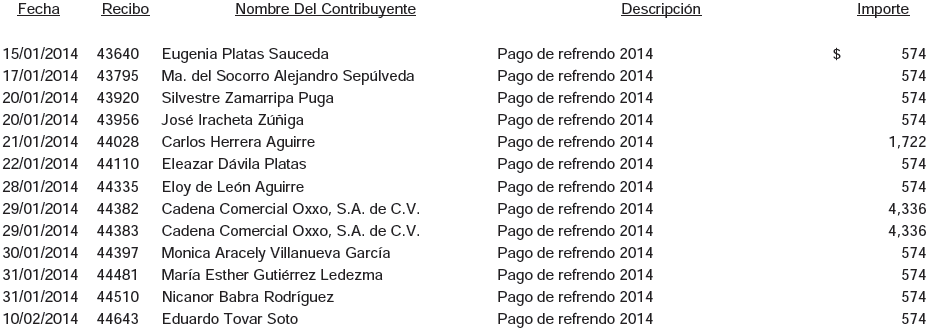 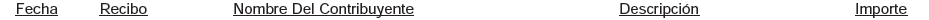 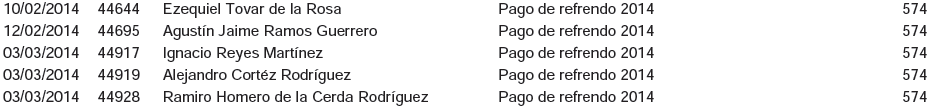 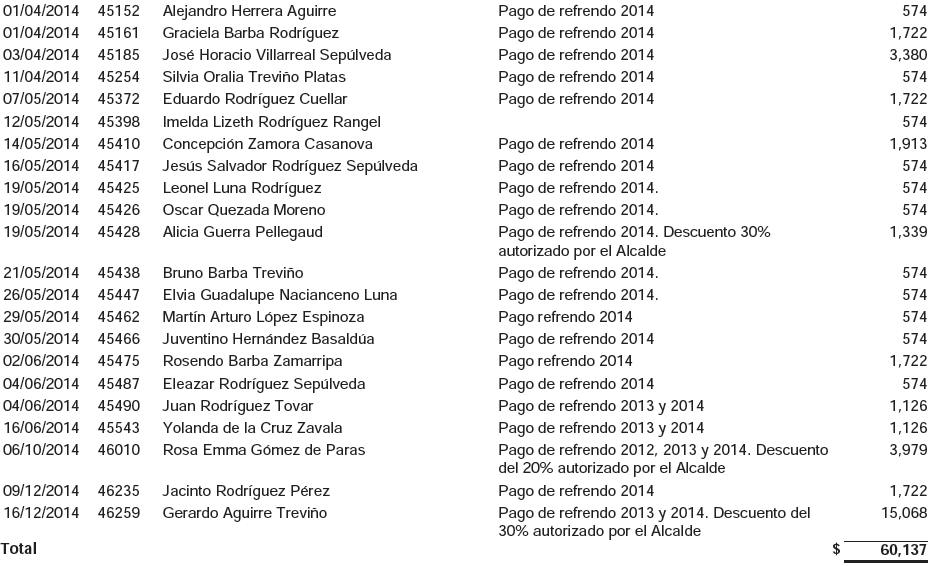 Análisis de la Auditoría Superior del EstadoSe analizó la aclaración y se revisó la documentación presentada por el PresidenteMunicipal, que consiste de copias fotostáticas certificadas del Reglamento que regula el funcionamiento de los establecimientos que se dedican al expendio, venta o consumo de bebidas alcohólicas, publicado en el Periódico Oficial del Estado el 11 de septiembre de 2015, así como cédulas para el funcionamiento de los establecimientos que expenden bebidas alcohólicas, solventando parcialmente la observación, con respecto a la modificación del Reglamento, subsistiendo la irregularidad de aspecto normativo, debido a que no se exhibió el soporte documental que demuestre que los cobros se aplicaron de conformidad con lo establecido en la Ley de Hacienda para los Municipios del Estado de Nuevo León.Acción(es) o recomendación(es) emitida(s)Promoción de Fincamiento de Responsabilidad Administrativa.PRODUCTOSEnajenación de bienes muebles e inmuebles3. Se registró recibo de ingresos No. 46015 por $25,000 expedido el 7 de octubre de 2014 a nombre de Oliverio Valdez Leal por concepto de venta de seis unidades propiedad del municipio en condiciones de chatarra, autorizándose su enajenación en sesión ordinaria No. 50 del R. Ayuntamiento, celebrada el 30 de septiembre de 2014, en la que hacen del conocimiento del H. Cabildo, que se recibió la propuesta de compra de los vehículos chatarra, localizados en los patios de servicios primarios, los cuales en actas anteriores números 23 y 39 de 13 de agosto de 2013 y 10 de abril de 2014, respectivamente, se aprobó por unanimidad subastar dichos vehículos, girando las instrucciones a las personas indicadas, con el objeto de realizar el procedimiento para la venta de los mismos, la cual no se llevó ya que era incosteable por los gastos que se iban a generar en la publicación, peritos valuadores y otros. Esto debido a que los vehículos chatarra son puro cascaron (sin motor, trasmisión, sin llantas, etc,), tomándose el acuerdo por unanimidad aceptar la propuesta de $25,000 (veinticinco mil pesos 00/100 M.N.) de parte del Sr. Oliverio Valdez Leal, ya que en fecha anterior 8 de abril de 2014 el Sr. Sergio Ismael Oviedo había hecho ofrecimiento de $20,700 (Veinte setecientos pesos 00/100 M.N.) la cual no fue aceptada, anexando contrato compraventa y propuesta para la compra de las seis unidades del 26 septiembre de 2014.Observando, que se no se realizó la publicación del avisó de enajenación de los bienes en la Gaceta Municipal o en el Periódico Oficial del Estado, acompañando a la misma el avaluó de los bienes, así como la convocatoria que detalle la fecha, hora de la subasta pública y el precio base de los bienes muebles, que deberá publicarse en uno de los periódicos de mayor circulación del Municipio, en la tabla de avisos del Ayuntamiento y en cualquier otro lugar público, incumpliendo con lo establecido en los artículos 151 primer párrafo y 153 fracción I de la Ley Orgánica de la Administración Pública Municipal del Estado de Nuevo León.Acción(es) o recomendación(es) emitida(s)Promoción de Fincamiento de Responsabilidad Administrativa.Servicios de capilla de velación4. Se registró recibo de ingresos No. 45760, por $4,000 del 6 de agosto de 2014 a nombre del C. Jesús Rodríguez Cuellar, pago parcial respecto a préstamo de $35,000 que tiene con el Municipio, anexando convenio de reconocimiento de adeudo, celebrado el 16 de junio del 2014, en el cual se estipula en cláusula 2, que se liquidara en tres pagos parciales, dos pagos de $12,000, el 30 de junio y 30 de julio y el último por $11,000 el 29 de agosto del año antes citado, observando que durante el proceso de la auditoría no se localizó ni se exhibió la documentación que demuestre gestiones de cobranza para saldar el adeudo de $31,000 que se tiene en la Tesorería Municipal.Además, en la cláusula 3 del convenio en mención, se establece que con el objeto de garantizar dicho adeudo, el deudor suscribe a favor del Municipio tres documentos (pagares) por las cantidades antes citadas, garantías de cobranza que no presentaron durante el proceso de la revisión.Acción(es) o recomendación(es) emitida(s)Recomendaciones en Relación a la Gestión o Control Interno.OBRA PÚBLICADESARROLLO URBANO Y ECOLOGÍAObras Públicas DirectasEn la obra PMH-RPSG020A-01-2013 (Electrificación en la colonia Nuevo León Unido, camino al Cangrejo) se observó:5. No se localizó ni fue exhibida durante la auditoría, la documentación que permita verificar que la obra fue programada e incluida en el presupuesto anual del ejercicio 2014, acorde con lo dispuesto en los artículos 18, fracción IV, 19 y 22, de la LOPEMNL.Acción(es) o recomendación(es) emitida(s)Promoción de Fincamiento de Responsabilidad Administrativa.Recomendaciones en Relación a la Gestión o Control Interno.FONDO DE INFRAESTRUCTURA SOCIAL MUNICIPALObrasEn la obra PMH-RAMO33-01/14 (Construcción de techo y muro firme, en Cabecera Municipal y rehabilitación de la red de agua potable de la localidad Paso de Lajas) se observó:6. No se localizó ni fue exhibida durante la auditoría, la documentación que permita verificar que la obra fue programada e incluida en el presupuesto anual del ejercicio 2014, acorde con lo dispuesto en los artículos 18, fracción IV, 19 y 22, de la LOPEMNL.Acción(es) o recomendación(es) emitida(s)Promoción de Fincamiento de Responsabilidad Administrativa.Recomendaciones en Relación a la Gestión o Control Interno.En la obra CPMHFOPEDEP-01-14 (Pavimentación de calles Treviño, entre puente hasta avenida Monterrey; y calle Eugenio García Rodríguez, entre Fernando García Treviño hasta calle Jesús Rodríguez Medina, en la Cabecera Municipal) se observó:7. Personal adscrito a esta Auditoría realizó inspección a la obra, detectando en la verificación del estado físico de la carpeta asfáltica aplicada en la calle Eugenio García Rodríguez, una grieta longitudinal de 30 metros, con grado de severidad bajo, la cual se ubica a partir del cadenamiento 0+135 al 0+165, sobre el hombro derecho, en dirección de la calle Fernando García hacia la Carretera Nacional Monterrey-Linares.Acción(es) o recomendación(es) emitida(s)Promoción de Fincamiento de Responsabilidad Administrativa.PROFISEGRESOSFONDO DE PAVIMENTACIÓN Y ESPACIOS DEPORTIVOS MUNICIPALES8. No se localizó ni fue exhibida durante el proceso de la auditoría evidencia documental que demuestre que el municipio incluyó la leyenda: "Este programa es público, ajeno a cualquier partido político. Queda prohibido el uso para fines distintos a los establecidos en el programa", en la aplicación, erogación y publicidad de los recursos que se otorguen para las obras de pavimentación, espacios deportivos, alumbrado público y rehabilitación de infraestructura educativa, en contravención a lo establecido en el capítulo VI, numeral 39, de las Disposiciones para la aplicación de los recursos del Fondo de pavimentación, espacios deportivos, alumbrado público y rehabilitación de infraestructura educativa para municipios y demarcaciones territoriales del Distrito Federal para el ejercicio fiscal 2014.Acción(es) o recomendación(es) emitida(s)Promoción de Fincamiento de Responsabilidad Administrativa.9. No se localizó ni fue exhibida durante el proceso de la auditoría evidencia documental que compruebe que el municipio publicó la información de los proyectos, incluyendo los avances físicos y financieros, costos unitarios, proveedores, metas y unidades de medida, en su página de Internet, así como en otros medios accesibles al ciudadano, de conformidad con la Ley Federal de Transparencia y Acceso a la Información Pública Gubernamental, en contravención a lo establecido en el capítulo VII, numeral 38, de las Disposiciones para la aplicación de los recursos del Fondo de Pavimentación, Espacios Deportivos, Alumbrado Público y Rehabilitación de Infraestructura Educativa para Municipios y Demarcaciones Territoriales del Distrito Federal para el ejercicio fiscal 2014.Acción(es) o recomendación(es) emitida(s)Promoción de Fincamiento de Responsabilidad Administrativa.QUINTO.- Con respecto al trámite y resultados obtenidos, derivados de las solicitudes formuladas por el Congreso del Estado, es de señalar que no las hubo durante el año 2014.SEXTO.- En relación a los Resultados de la revisión de situación excepcional de la Cuenta Pública objeto de revisión, se informa que no se recibieron denuncias para la revisión de situaciones excepcionales, en los términos preceptuados en los artículos 136 último párrafo de la Constitución Política del Estado y 37 y 39 de la Ley de Fiscalización Superior del Estado de Nuevo León.SÉPTIMO.- En lo que respecta al apartado V del Informe que nos presenta la Auditoría Superior del Estado, denominado situación que guardan las observaciones, recomendaciones y acciones promovidas en relación a ejercicios anteriores, el Órgano Técnico Fiscalizador nos presenta los cuadros de observaciones realizadas en el ejercicio 2011, 2012 y 2013, dentro de los cuáles se destaca en el apartado Promoción de Fincamiento de Responsabilidad, que los procedimientos iniciados aún se encuentran en trámite.Una vez que hemos dado cuenta del contenido del Informe de Resultados y de los comentarios que al efecto realizó la Auditoría Superior del Estado, y de conformidad con lo previsto en el artículo 47 inciso c) del Reglamento para el Gobierno Interior del Congreso del Estado de Nuevo León, los integrantes de esta Comisión, a efecto de sustentar el resolutivo que se propone, nos permitimos consignar las siguientes:CONSIDERACIONES:PRIMERO: La Comisión Segunda de Hacienda y Desarrollo Municipal, es competente para analizar el Informe del Resultado de mérito, de acuerdo con lo establecido en los numerales 70, fracción XVIII, de la Ley Orgánica del Poder Legislativo del Estado de Nuevo León y 39, fracción XVIII, del Reglamento para el Gobierno Interior del Congreso del Estado de Nuevo León. SEGUNDO: La Auditoría Superior del Estado cumplió en su revisión con lo previsto por los artículos 18, 19 y 20 de la Ley de Fiscalización Superior del Estado de Nuevo León.Constatamos que el Informe del Municipio en mención, contiene los comentarios generales que se estipulan en el artículo 49 y 50 de la Ley de Fiscalización Superior del Estado de Nuevo León respecto a los resultados de su gestión financiera, que se ajustaron a los criterios señalados en las Leyes, presupuestos y demás disposiciones aplicables, así como al cumplimiento de los objetivos generales y metas de los programas y subprogramas aprobados.TERCERO: En el informe del resultado emitido por la Auditoría Superior del Estado se destacan fallas administrativas y de control interno, las cuales se enumeran en el apartado IV del referido informe, respecto de  las cuales, la Auditoría, de conformidad con lo dispuesto en el artículo 46 de la Ley de Fiscalización Superior del Estado de Nuevo León, emitió y comunicó a la entidad revisada, las recomendaciones a efecto de que subsanaran las deficiencias que dieran lugar a las fallas en comento.Al respecto, el Órgano dará el seguimiento correspondiente a fin de verificar las acciones que el Organismo realice para corregir las deficiencias detectadas, sin que sea necesario que este Legislativo se manifieste sobre el particular.CUARTO: En relación a las irregularidades señaladas dentro del apartado IV del Informe de Resultados, de las que la Auditoría Superior del Estado ofrece detalle en las páginas 24 a la 39 del referido informe; destacándose las observaciones no solventadas dentro del cuerpo del presente dictamen, respecto de las cuales el Órgano Técnico de Fiscalización dará el seguimiento correspondiente a fin de verificar las acciones que el Municipio realice para corregir las deficiencias detectadas tal y como lo comunicó en el informe de resultados, debiendo dar cuenta a este H. Congreso de las acciones iniciadas y los resultados de las mismas. QUINTO: Ahora bien, queda por resolver sobre la aprobación o rechazo de la cuenta que nos ocupa, a cuyo efecto debemos considerar, en su caso, si las irregularidades detectadas durante la revisión rompen con la razonabilidad que exige el manejo, custodia y aplicación de los ingresos, egresos, fondos y en general de los recursos públicos, así como el cumplimiento de los programas propios de la administración pública municipal.Es de estimarse que las observaciones contenidas en el informe de resultados en estudio, no son causa suficiente para considerar que la generalidad de la actuación del ente revisado deba considerarse como deficiente y por lo mismo la entidad revisada no es acreedora a una manifestación de rechazo respecto a su cuenta pública para el ejercicio fiscal 2014 de parte de este Poder Legislativo, resultando, por consecuencia la decisión de aprobar dicha Cuenta Pública.Por lo anteriormente expuesto es que sometemos a la consideración de esta Honorable Asamblea Legislativa el siguiente proyecto de:ACUERDOPRIMERO.- Se tiene por recibido y analizado en tiempo y forma el Informe del Resultado de la CUENTA PÚBLICA 2014, del Municipio de Hualahuises, Nuevo León.SEGUNDO.- En cumplimiento de lo señalado en el artículo 63 fracción XIII, de la Constitución Política del Estado de Nuevo León, y demás disposiciones legales aplicables, SE APRUEBA la CUENTA PÚBLICA 2014 del Municipio de Hualahuises, Nuevo León.TERCERO.- Se instruye a la Auditoria Superior del Estado para que en términos del párrafo segundo del artículo 52 de la Ley de Fiscalización Superior del Estado de Nuevo León EXPIDA EL FINIQUITO CORRESPONDIENTE, sin perjuicio de las acciones derivadas de la revisión y el seguimiento de las recomendaciones formuladas que proceda.CUARTO.- Remítase copia a la AUDITORÍA SUPERIOR DEL ESTADO DE NUEVO LEÓN y al Municipio de Hualahuises, Nuevo León, para su conocimiento y efectos legales a que haya lugar.Monterrey, Nuevo León. A  COMISIÓN DE SEGUNDA DE HACIENDA  Y DESARROLLO MUNICIPALPRESIDENTAdip. eva Patricia salazar marroquin	ConceptoReal 2014Impuestos            $944,071Derechos           182,848Productos            483,676Aprovechamientos163,635Participaciones21,282,151Fondos de Infraestructura Social 2,135,835Fondo de Fortalecimiento Municipal3,608,401Fondos Descentralizados5,429,716Otras Aportaciones18,016,304FinanciamientoOtros 874,613Total53,121,250ConceptoReal 2014Administración Pública $18,952,843Servicios Comunitarios1,241,241Desarrollo Social2,880,798Seguridad Pública y Tránsito13,139Mantenimiento y Conservación de Activos3,229,380Adquisiciones1,651,828Desarrollo Urbano y Ecología3,062,700Fondo de Infraestructura Social Municipal2,050,109Fondo Fortalecimiento Municipal4,166,904Obligaciones Financieras2,149,019Aplicaciones de Otras Aportaciones18,344,016Total:57,741,977DIP. VICEPRESIDENTE:DIP. SECRETARIO:JOSE LUIS SANTOS MARTÍNEZRUBÉN GONZÁLEZ CABRIELESDIP. VOCAL:DIP. VOCAL:ANDRÉS MAURICIO CANTÚ RAMÍREZALICIA MARIBEL VILLALÓN GONZÁLEZDIP. VOCAL:DIP. VOCAL:MARCO ANTONIO MARTINEZ DIAZ ROSALVA LLANES RIVERADIP. VOCAL:DIP. VOCAL:ANGEL ALBERTO BARROSO CORREALETICIA MARLENE BENVENUTTI VILLARREALDIP. VOCAL:DIP. VOCAL:DANIEL CARRILLO MARTÍNEZCOSME JULIAN LEAL CANTÚ